《4C2017 鮮入為主 報名表》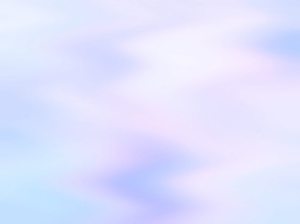 教會名稱：                           中文姓名：                                    性別：               出生日期：                                    聯絡電話：                        電郵：                                         就讀學校：                                       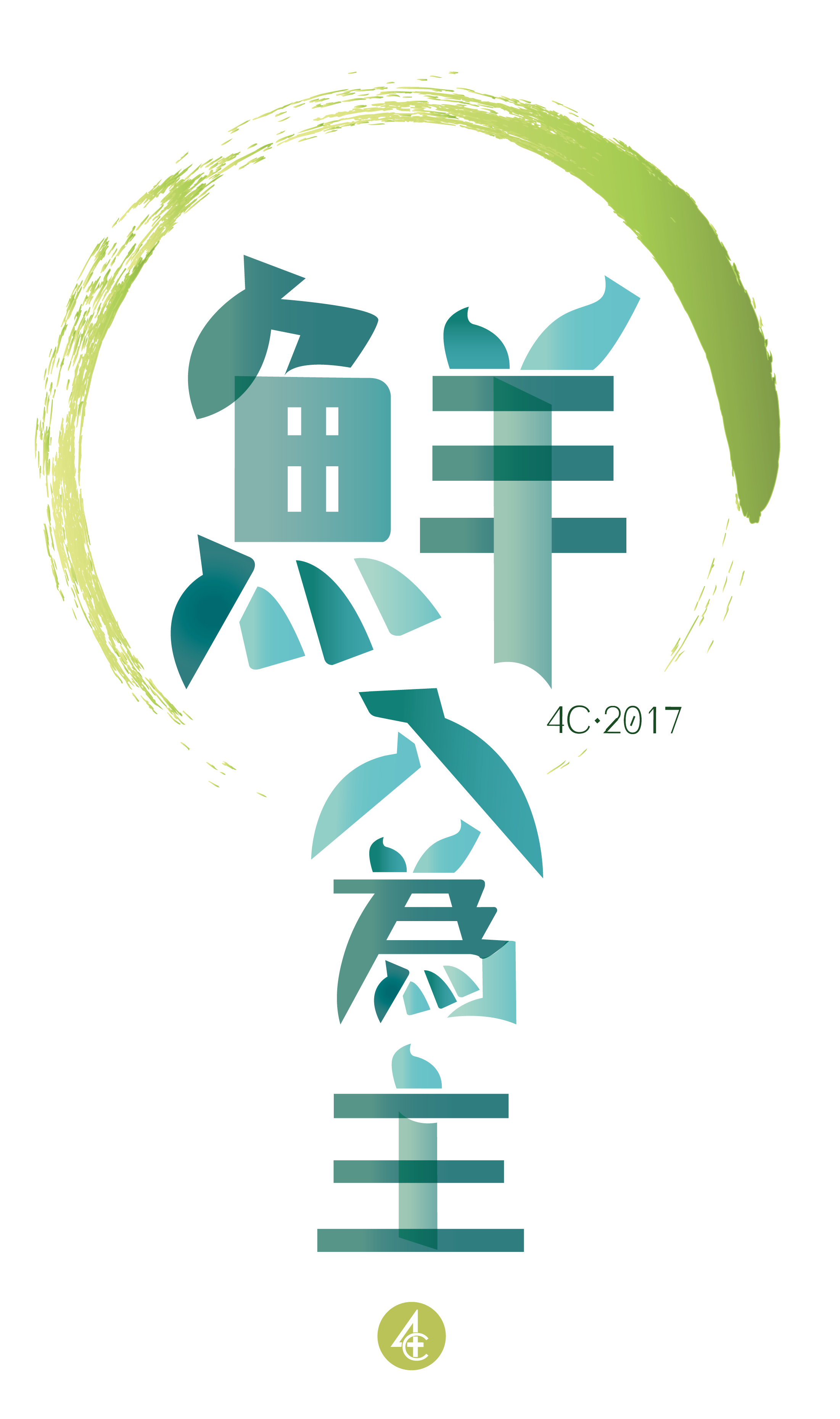 是否基督徒：是 ／ 不是                      需要OLE／LW證書：  需要 ／ 不需要T－shirt size： XS ／ S ／ M ／ L ／ XL ／ XXL ／ XXXL是否需要回程車（四晚）：是 ／ 不是                       ☐銅鑼灣 ＄125  ☐北角 ＄125  ☐旺角 ＄110  ☐大圍 ＄115                             ☐觀塘＄110     ☐美孚 ＄110  ☐葵芳 ＄100  ☐黃大仙 ＄110